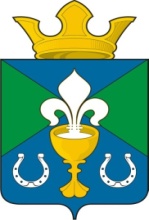 РОССИЙСКАЯ ФЕДЕРАЦИЯСВЕРДЛОВСКАЯ ОБЛАСТЬГЛАВА МУНИЦИПАЛЬНОГО ОБРАЗОВАНИЯ ОБУХОВСКОЕ СЕЛЬСКОЕ ПОСЕЛЕНИЕ ПОСТАНОВЛЕНИЕ    От 07.06.2017г.     	              		  №  142                                       с. ОбуховскоеОб утверждении Порядка проведения общественного обсуждения проекта программы «Формирование современной городской среды на территории МО «Обуховское сельское поселение» на 2017-2022 годы»       В целях осуществления участия заинтересованных лиц в процессе принятия решений и реализации проектов благоустройства дворовых территорий и муниципальных территорий общего пользования в рамках реализации проекта муниципальной программы «Формирование современной городской среды на территории МО «Обуховское сельское поселение» на 2017-2022 годы», руководствуясь Федеральным законом от 6 октября 2003 года № 131-ФЗ «Об общих принципах организации местного самоуправления в Российской Федерации», Постановлением главы МО «Обуховское сельское поселение» от 10.10.2013г. № 302 (с изменениями) «Об утверждении Порядка формирования и реализации муниципальных программ МО «Обуховское сельское поселение» и в соответствии с Уставом МО «Обуховское сельское поселение»ПОСТАНОВЛЯЮ:1.Утвердить Порядок проведения общественного обсуждения проекта программы «Формирование современной городской среды на территории МО «Обуховское сельское поселение» на 2017-2022 годы» (прилагается).2. Опубликовать данное постановление в газете «Камышловские известия» и разместить на официальном сайте МО «Обуховское сельское поселение».3. Контроль за выполнением настоящего постановления возложить на специалиста администрации МО «Обуховское сельское поселение» по благоустройству Овчинникову С.М.Глава МО«Обуховское сельское поселение»                                                      В.И.ВерхорубовУтвержденпостановлением главы МО«Обуховское сельское поселение»от 07.06.2017  № 142Порядок проведения общественного обсуждения проекта муниципальной программы «Формирование современной городской среды на территории МО «Обуховское сельское поселение» на 2017-2022 годы»1. Настоящий Порядок определяет правила и сроки проведения общественного обсуждения проекта муниципальной программы «Формирование современной городской среды на территории МО «Обуховское сельское поселение» на 2017-2022 годы» (далее общественное обсуждение, муниципальная программа).2. Общественное обсуждение проводится в целях:1) информирования граждан, организаций и общественных объединений МО «Обуховское сельское поселение» о разработанном проекте муниципальной программы;2) выявления и учета мнения граждан, организаций и общественных объединений Обуховского сельского поселения о разработанном проекте муниципальной программы.3. В общественном обсуждении проекта муниципальной программы участвуют граждане, проживающие на территории Обуховского сельского поселения, достигшие возраста 18 лет, а также представители организаций, общественных объединений, политических партий, движений, органов местного самоуправления Обуховского поселения (далее - участники общественного обсуждения).4. Общественное обсуждение проекта муниципальной программы организует и проводит общественная комиссия по обеспечению реализации муниципальной программы «Формирование современной городской среды на территории МО «Обуховское сельское поселение» на 2017-2022 годы».Состав Комиссии и положение о ней утверждаются постановлением глав МО «Обуховское сельское поселение» (далее - Комиссия).5. В целях общественного обсуждения проект муниципальной программы размещается на официальном сайте МО «Обуховское сельское поселение» в информационно-телекоммуникационной сети «Интернет» www.обуховское.рф (далее - официальный сайт поселения).6. Срок проведения общественного обсуждения составляет тридцать календарных дней со дня размещения проекта муниципальной программы на официальном сайте поселения.7. Информация о проведении общественного обсуждения проекта муниципальной программы размещается на официальном сайте поселения, а также в газете «Камышловские известия».8. Предметом общественного обсуждения являются: 1) размер средств местного бюджета (с учетом предоставленной субсидии из бюджета Свердловской области), направляемых на финансирование мероприятий этой программы, в том числе размер средств, направляемых на финансирование мероприятий по благоустройству дворовых территорий;2) минимальный перечень работ по благоустройству дворовых территорий с приложением визуализированного перечня образцов элементов благоустройства, предлагаемых к размещению на дворовой территории;3) дополнительный перечень работ по благоустройству дворовых территорий, соответствующий перечню государственной программой Свердловской области;4) форма участия (финансовое и (или) трудовое) и доля участия заинтересованных лиц в выполнении работ по благоустройству дворовых территорий;5) порядок разработки, обсуждения с заинтересованными лицами и утверждения дизайн-проектов благоустройства дворовых территорий, включенных в муниципальную программу, содержащих текстовое и визуальное описание предлагаемого проекта, перечня (в том числе в виде соответствующих визуализированных изображений) элементов благоустройства, предлагаемых к размещению на соответствующей дворовой территории;6) условие о проведении мероприятий по благоустройству дворовых и общественных территорий с учетом необходимости обеспечения физической, пространственной и информационной доступности зданий, сооружений, дворовых и общественных территорий для инвалидов и других маломобильных групп населения;Предложения по проекту программы от заинтересованных лиц, в целях проведения общественного обсуждения могут быть поданы в электронном или письменном виде по форме согласно Приложению №1 к настоящему Порядку.Предложения на проект муниципальной программы могут быть направлены в Администрацию МО «Обуховское сельское поселение» по адресу: Свердловская область, Камышловский район, с. Обуховское, ул. Мира 114а, кабинет № 2, телефон для справок: 8 (34375) 32-5-48, адрес электронной почты Admobuh@yandex.ru.Не подлежат рассмотрению:- предложения, направленные после окончания срока приема предложений;- предложения, не касающиеся предмета правового регулирования проекта правового акта;- предложения, направленные не по установленной форме.9. Комиссия рассматривает, обобщает, анализирует и дает оценку замечаниям и предложениям, поступившим в ходе общественного обсуждения проекта муниципальной программы, не позднее 5 рабочих дней, после окончания срока приема предложений и замечаний.В случае признания Комиссией предложений и замечаний целесообразными и обоснованными, разработчик муниципальной программы дорабатывает проект муниципальной программы с учетом данных замечаний и предложений. Результаты общественного обсуждения носят рекомендательный характер.В случае если в ходе общественного обсуждения замечания и предложения по проекту муниципальной программы не поступили либо поступившие замечания и предложения признаны Комиссией нецелесообразными и необоснованными, проект муниципальной программы остается без изменений и доработке не подлежит. 10. Комиссия подводит итоги общественного обсуждения проекта муниципальной программы на своем заседании в течение пяти рабочих дней после окончания срока общественного обсуждения и оформляет соответствующий протокол (Приложение № 2 к настоящему Порядку) заседания Комиссии, который подлежит размещению на официальном сайте в течение 1 рабочего дня с момента оформления протоколаПриложение №1к порядку проведения общественного обсуждения программы «Формированиесовременной  городской среды на территории МО «Обуховское сельское поселение» на 2017-2022 годы»ФормаПредложение по проекту программы «Формирование современной городской среды на территории МО «Обуховское сельское поселение» на 2017-2022 годы»Дата _________________Куда: __________________________________________________________Наименование заинтересованного лица____________________________________________Местонахождение заинтересованного лица (юридический адрес и (или) почтовый адрес) ______________________________________________________________________________ИНН, ОГРН, КПП (для юридического лица)_____________________________Паспортные данные (для физического лица)____________________________Номер контактного телефона (факса)__________________________________Изучив Проект программы предлагаем:Внести изменения и (или) дополнения в текстовую часть проекта программы:______________________________________________________________________________________________________________________________________________________________________________________________________________________________________________________________________________________________________________К настоящим предложениям прилагаются документы на __ л. __________________________________________________________________(подпись, фамилия, имя, отчество подписавшего предложение по проекту подпрограммы) Приложение №2к порядку проведения общественного обсуждения программы «Формирование современной городской среды на территории МО «Обуховское сельское поселение»  на 2017-2022 годы»ФормаПротокол №_______по итогам общественного обсуждения проекта муниципальной программы «Формирование современной городской среды на территории МО «Обуховское сельское поселение» на 2017-2022 годы»с.Обуховское						         	«____»_____________г.Общественная комиссия по обеспечению реализации муниципальной программы «Формирование современоой городской среды на территории МО «Обуховское сельское поселение» на 2017-2022 годы» в составе: __________________________________________________________________________________ ____________________________________________________________________________________________________________________________________________________________________________________________________________________________________________________________________________________________________________________________________________________________________________________________________________________________________________________________________________________________________________ В соответствии с Порядком проведения общественного обсуждения проекта муниципальной программы «Формирование современной городской на территории МО «Обуховское сельское поселение» на 2017-2022 годы», утвержденным Постановлением главы МО «Обуховское сельское поселение» от___________№_____, в период с____________ по__________ провела общественное обсуждение проекта муниципальной программы «Формирование современной городской среды на территории МО «Обуховское сельское поселение» на 2017-2022 годы» (далее - муниципальная программа). 1. В период проведения общественного обсуждения проекта муниципальной программы поступили следующие замечания и предложения: 1) _____________________________________________________________________;2) _____________________________________________________________________;3)______________________________________________________________________.По результатам рассмотрения замечаний и предложений Комиссией рекомендовано разработчику муниципальной программы : 1) _____________________________________________________________________;2) _____________________________________________________________________;3) _____________________________________________________________________. 2. В период проведения общественного обсуждения проекта муниципальной программы замечания и предложения не поступили. Члены общественной комиссии по обеспечению реализации муниципальной программы «Формирование современной городской среды на территории МО «Обуховское сельское поселение» на 2017-2022 годы»__________________________________________________________________________________________________________________________________________________________________________________________________________________________________________